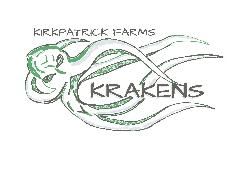 The Kirkpatrick Farms Krakens Swim Team is looking for an Asst. Coach for the upcoming summer season.  Dates run Memorial Day through end of July.  We are located near South Riding and are accepting resumes'.  Please send resumes' to: kim.bielecki@lcps.orgDuties will include: helping run practiceworking with weaker swimmers both in and out of watermeet supportend-of-year awards